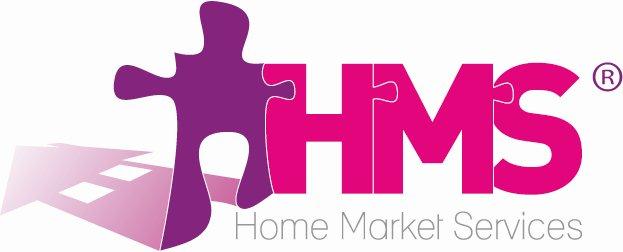 		AUXILIAIRE DE VIE PARIS  14 EME  (H/F)HOME MARKET SERVICES est une société renommée dans le Maintien à domicile, la  Garde d’Enfants et le Ménage. Notre agence d‘aide à domicile de Paris 15 vous propose des postes adaptés à vos horaires et vos disponibilités. Nous recherchons des Auxiliaires de Vie  pour prendre soin de personnes en perte d’autonomie dans l’ensemble de leur quotidien.Selon les interventions, vous effectuerez de l’aide à la toilette, des tâches de ménage, d’aide aux courses, de préparation de repas, d’aide à la mobilité, d’accompagnement à des sorties diverses et des activités de stimulation moteurs ou cérébrales.Entreprise à taille humaine, nous veillons à ce que toutes vos prestations se déroulent dans les meilleures conditions, pour un travail efficace et agréable. Votre zone d’intervention sera organisée afin de limiter vos déplacements et optimiser votre temps de travail.Diplômé(e) d’un DEAVS ou d’une formation équivalente (auxiliaire de vie, mobilité ergonomie…), vous avez une expérience validée d’au minimum 6 mois dans le domaine. Nous acceptons également les candidat(es) non diplômé(e)s justifiant d’une expérience de 3 ans.Vous maitrisez les méthodes de travail et d’organisation, les règles d’hygiène et de sécurité ainsi que les gestes professionnels liés à votre activité.Vous êtes souriante, dynamique, disponible et impliquée. Vous avez des références, lettres de recommandation qui peuvent attester de vos compétences.Pour postuler, envoyez-nous  votre CV et lettre de motivation à cv@hms75.comLors de l’entretien, les documents suivants vous seront demandés :Pièce d’identitéCarte vitaleExtrait de casier judiciaireJustificatif de domicile Copie des diplômes et références